PENGGUNAAN MODEL CONTEXTUAL TEACHING LEARNING PADA MATERI PERKEMBANGAN TEKNOLOGI UNTUK MENINGKATKAN AKTIVITAS DAN HASIL BELAJAR SISWA KELAS IV SDN SEKELIMUS( Penelitian Tindakan Kelas di Kelas IV Semester II SDN Sekelimus BandungTahun Ajaran 2015/2016)SKRIPSIDisusun Untuk Memenuhi Salah Satu Syarat Memperoleh Gelar Sarjana Pendidikan Guru Sekolah Dasar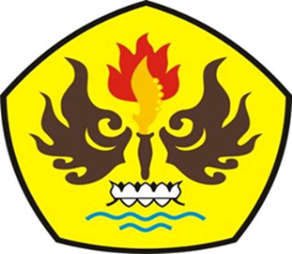 Oleh:AMILA125060084PROGRAM STUDI PENDIDIKAN GURU SEKOLAH DASARFAKULTAS KEGURUAN DANILMU PENDIDIKANUNIVERSITAS PASUNDANBANDUNG2016